スケジュール表　（パス名　　急性白血病：輸血あり）　　　　　　　　　　　　　（　　　　　　　　　　　　　　　）様＊スケジュールは変更される場合があります。　　　　　　　　　　　　　　　　　　　　　　　　　　　　　　　　　　　　　　　　2020年6月25日作成　徳島赤十字病院上記説明を受け同意します。　　　　　　　　　　年　　　月　　　日　　　　患者様(側)　署名　　　　　　　　　　　　　　　　　　説明看護師　　　　　　　　　　　　　　　　　　　　　　　　　　　　　　　　　　　入院当日（　／　）（　／　）（　／　）～　(　／　)(　／　) ～(　／　)（　／　) ～(　／　)　　　　（　／　)化学療法前日化学療法1日目化学療法２～7日目化学療法8～14日目化学療法15～21日目（　）食後退院治療治療（化学療法）の準備を行います。医師が診察します。持参薬は薬剤師が確認後、医師の指示で必要な薬を継続します。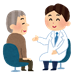 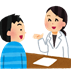 朝6時から尿量測定を行います。朝食前に体重測定を行います。点滴開始90～60分前に吐き気予防薬を内服します。化学療法の点滴を行います。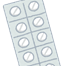 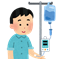 尿量測定を行います。（化学療法終了翌日の朝6時まで）朝食前に体重測定を行います。朝食後に吐き気予防薬を内服します。（化学療法２日目・3日目）朝食前に体重測定を行います。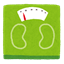 朝食前に体重測定を行います。医師より退院後も必要な薬が処方されますので、必ず内服して下さい。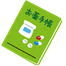 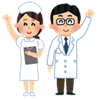 治療治療（化学療法）の準備を行います。医師が診察します。持参薬は薬剤師が確認後、医師の指示で必要な薬を継続します。朝6時から尿量測定を行います。朝食前に体重測定を行います。点滴開始90～60分前に吐き気予防薬を内服します。化学療法の点滴を行います。尿量測定を行います。（化学療法終了翌日の朝6時まで）朝食前に体重測定を行います。朝食後に吐き気予防薬を内服します。（化学療法２日目・3日目）採血の結果により輸血（赤血球・血小板）を行います。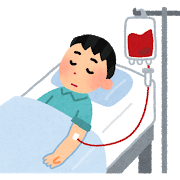 採血の結果により輸血（赤血球・血小板）を行います。医師より退院後も必要な薬が処方されますので、必ず内服して下さい。検査＊必要に応じて医師の指示で検査を行います。　　　　　　　　　　また採血日は変更になることがあります。＊必要に応じて医師の指示で検査を行います。　　　　　　　　　　また採血日は変更になることがあります。朝に採血があります。（2日目、4日目、8日目）　　　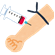 朝に採血があります。（2日目、4日目、8日目）　　　朝に採血があります。（2日目、4日目、8日目）　　　朝に採血があります。（2日目、4日目、8日目）　　　安静度病棟内歩行ができます。（白血球数が低値の場合は、無菌病棟内で過ごします。）　　　　　　病棟内歩行ができます。（白血球数が低値の場合は、無菌病棟内で過ごします。）　　　　　　病棟内歩行ができます。（白血球数が低値の場合は、無菌病棟内で過ごします。）　　　　　　病棟内歩行できますが、白血球数が低値の場合は、無菌病棟内で過ごします。（血液検査の結果により安静度は制限される場合があります）病棟内歩行できますが、白血球数が低値の場合は、無菌病棟内で過ごします。（血液検査の結果により安静度は制限される場合があります）病棟内歩行できますが、白血球数が低値の場合は、無菌病棟内で過ごします。（血液検査の結果により安静度は制限される場合があります）観察体温・血圧・体重測定を行います。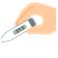 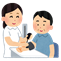 体温・血圧・体重測定・尿量測定を行います。治療薬による副作用症状（悪心・倦怠感・食欲不振・便秘・下痢・口内炎など）があれば看護師にお知らせ下さい。体温・血圧・体重測定・尿量測定を行います。治療薬による副作用症状（悪心・倦怠感・食欲不振・便秘・下痢・口内炎など）があれば看護師にお知らせ下さい。白血球低値の時は発熱・口内炎・下痢など血小板低値の時は点状出血や紫斑、鼻出血などこのような症状があれば、看護師にお知らせください。白血球低値の時は発熱・口内炎・下痢など血小板低値の時は点状出血や紫斑、鼻出血などこのような症状があれば、看護師にお知らせください。白血球低値の時は発熱・口内炎・下痢など血小板低値の時は点状出血や紫斑、鼻出血などこのような症状があれば、看護師にお知らせください。清潔シャワー浴できます。体調に合わせてシャワー浴または清拭を行います。体調に合わせてシャワー浴または清拭を行います。体調に合わせてシャワー浴または清拭を行います。体調に合わせてシャワー浴または清拭を行います。体調に合わせてシャワー浴または清拭を行います。排泄トイレ歩行できます。化学療法終了翌日の朝6時まで尿量測定を行います。蓄尿が困難な方・トイレに行くのが困難な方はポータブルトイレを置きます。治療終了後3日間までは、排尿は洋式トイレで座って行い、終了後は2回流してください。下痢や便秘でお困りの方は看護師にお知らせください。化学療法終了翌日の朝6時まで尿量測定を行います。蓄尿が困難な方・トイレに行くのが困難な方はポータブルトイレを置きます。治療終了後3日間までは、排尿は洋式トイレで座って行い、終了後は2回流してください。下痢や便秘でお困りの方は看護師にお知らせください。化学療法終了翌日の朝6時まで尿量測定を行います。蓄尿が困難な方・トイレに行くのが困難な方はポータブルトイレを置きます。治療終了後3日間までは、排尿は洋式トイレで座って行い、終了後は2回流してください。下痢や便秘でお困りの方は看護師にお知らせください。化学療法終了翌日の朝6時まで尿量測定を行います。蓄尿が困難な方・トイレに行くのが困難な方はポータブルトイレを置きます。治療終了後3日間までは、排尿は洋式トイレで座って行い、終了後は2回流してください。下痢や便秘でお困りの方は看護師にお知らせください。化学療法終了翌日の朝6時まで尿量測定を行います。蓄尿が困難な方・トイレに行くのが困難な方はポータブルトイレを置きます。治療終了後3日間までは、排尿は洋式トイレで座って行い、終了後は2回流してください。下痢や便秘でお困りの方は看護師にお知らせください。食事普通食です。（医師の指示で治療食になることがあります）持ち込み食は制限がありますので看護師に相談してください。食欲のない方・吐き気のある方は看護師に相談して下さい。摂取量に応じて食事の内容を変更することができます。栄養士と食事について相談できます。食欲のない方・吐き気のある方は看護師に相談して下さい。摂取量に応じて食事の内容を変更することができます。栄養士と食事について相談できます。症状が改善すれば、栄養のバランスがとれた普通の食事に戻していきます。白血球が低値の場合は、生もの禁止食になります。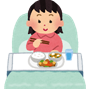 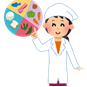 症状が改善すれば、栄養のバランスがとれた普通の食事に戻していきます。白血球が低値の場合は、生もの禁止食になります。症状が改善すれば、栄養のバランスがとれた普通の食事に戻していきます。白血球が低値の場合は、生もの禁止食になります。処置カテーテルを留置されている方は1回/週、消毒・テープの貼り替えを行います。　　　　　　　　　　　　　　　　　　　　　　カテーテルを留置されている方は1回/週、消毒・テープの貼り替えを行います。　　　　　　　　　　　　　　　　　　　　　　カテーテルを留置されている方は1回/週、消毒・テープの貼り替えを行います。　　　　　　　　　　　　　　　　　　　　　　カテーテルを留置されている方は1回/週、消毒・テープの貼り替えを行います。　　　　　　　　　　　　　　　　　　　　　　カテーテルを留置されている方は1回/週、消毒・テープの貼り替えを行います。　　　　　　　　　　　　　　　　　　　　　　カテーテルを留置されている方は1回/週、消毒・テープの貼り替えを行います。　　　　　　　　　　　　　　　　　　　　　　備考入院生活について説明があります。化学療法について説明があります。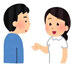 治療薬に伴う症状があれば看護師にお知らせください。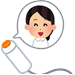 感染予防について説明があります。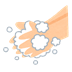 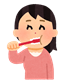 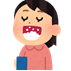 熱が出た場合、熱の原因を調べる検査を行い、抗生剤の点滴が開始になることがあります。脱毛時は粘着テープの貸し出しやかつらや帽子についての相談ができます。熱が出た場合、熱の原因を調べる検査を行い、抗生剤の点滴が開始になることがあります。脱毛時は粘着テープの貸し出しやかつらや帽子についての相談ができます。・状態により退院できます。・退院後の生活について医師や看護師から説明があります。・次回受診日や次回検査日の予約票をお渡しします。